с.ЮнкюрИнформация о выпускниках 2015-2018 гг.МБОУ «Юнкюрская СОШ им. В.И.Сергеева»    РЕСПУБЛИКА САХА (ЯКУТИЯ)Муниципальное бюджетное общеобразовательное учреждение «Юнкюрская средняя общеобразовательная школа имени Виктора Ивановича Сергеева»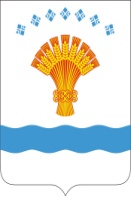 САХА ѲРѲСПYYБYЛYКЭТЭМуниципальнай бюджетнайуорэ5ин тэрилтэ«Виктор Иванович Сергеев аатынан Yнкyр орто оскуолата»№Ф.И.О. выпускника Куда поступил,  (наименование ВУЗа, ССУЗа, СПО)ФакультетСпециальностьБюджет, платно2015 год2015 год2015 год2015 год2015 год1Атласова Людмила ПетровнаОТМЭСХбухучет и аудитбухгалтербюджет2Воложин Денис ЮрьевичЮжно-якутский технический колледж г. Нерюнгри, теплотехникатеплотехникбюджет3Габышева Любовь ВасильевнаФГБОУ ВПО СВФУ им. М.К. Аммосова (после окончания медколледжа)медсестринское деломедсестрабюджет4Габышев Михаил СергеевичЯкутский экономико-правовой институт юриспруденцияюристбюджет5Габышева Анастасия ВитальевнаЯкутский гуманитарный колледжполицейскийплатно6Егорова Павлина ВадимовнаЯкутский колледж народных промыслов и дизайна дизайнер одеждыдизайнер одеждыбюджет7Малышева Екатерина МихайловнаАлданский медицинский колледж фельдшербюджет8Михайлова Антонина СергеевнаСВФУ ГРФинженер горного делабюджет9Содномов Батор ЖаргаловичАкадемия сельского хозяйства г.Улан-Удэ, экономика и аудитэкономистбюджет10Федулова Айталина ВикторовнаЖатайский технологический колледж технологбюджет11Шалагин Дмитрий АльбертовичТомский политехнический колледжбурение нефтяных и газовых скважинмастер буровых установокбюджет2016 год2016 год2016 год2016 год2016 год12Бояркина Анастасия Евгеньевнаг. Мирный, Мирнинский региональный технический колледж, дошкольное отделение, воспитательплатно13Бояркина Василина СергеевнаЯкутский технологический колледж, визажистЯГСХА ветеринариявизажист ветеринарбюджетбюджет14Габышева Алла Витальевна СВФУфакультет журналистикижурналистплатно15Горохов Алексей ВасильевичТомский государственный техникум информационных технологийинформационные технологиипрограммистбюджет16Давыдов Денис ИгоревичСВФУ ГРФразведка месторожденийбюджет17Егоров Виталий ВладимировичЯкутский автодорожный техникуммеханикбюджет18Егоров Владимир ВладимировичСВФУ исторический факультетпреподаватель историибюджет19Иванова Екатерина АндреевнаСВФУ юридический факультет,юриспруденцияплатно20Ильинова Наталья ЮрьевнаФилиал Якутского  сельскохозяйственного техникума (Тюнгюлю) повар-кондитербюджет21Курганов Сергей СергеевичКрасноярский государственный медицинский институт, факультет медицинской кибернетики и управления здравоохранением,врач-кибернетикплатно22Прокопьев Кирилл ОлеговичНовосибирский государственный аграрный университет, факультет государственного и муниципального управления,менеджмент управленияплатно2017 год2017 год2017 год2017 год2017 год24Архангельский Виталий ВикторовичНТК им. А.И.Покрышкинасварочное производствотехник сварочного производствабюджет25Борисова Алена ВасильевнаИркутский государственный университет биологический факультетбиологбюджет26Габышева Алина АльбертовнаЯкутский финансово-экономический колледж экономист-бухгалтербюджет27Ильинова Айлана МихайловнаСВФУ, колледж инфраструктурных технологий, программирование компьютерных системпрограммистбюджет28Несмелов Андрей ЕвгеньевичИркутский метеорологический техникумрадиотехнический факультетрадиотехникбюджет29Нутчин Алексей КирилловичИркутский государственный медицинский университетлечебное делохирургбюджет30Нутчина Александра АндреевнаТомский колледж нефти и газа лаборантбюджет31Самсонова Екатерина АлексеевнаДальневосточный государственный медицинский университет, педиатрияврач-терапевтбюджет32Сектяев Виктор ПетровичАлданский политехнический колледж, филиал ЯГИТИ строительство авиапортовстроитель авиапортовбюджет33Федулов Степан ВикторовичПокровский колледж информационные системы и программированиепрограммистбюджет34Чупров Иван ИвановичЯкутский автодорожный техникум, машинист  крана (крановщик)крановщикбюджет2018 год2018 год2018 год2018 год2018 год35Балбахов Сандал РуслановичОлекминский техникум механизации и электрификации сельского хозяйства электрикбюджет36Винокуров Григорий АлексеевичМирнинский региональный технический колледж разработка и эксплуатация нефтяных и газовых месторожденийбюджет37Габышева Наталья МихайловнаЯкутский колледж технологии и дизайна дизайнер ландшафтабюджет38Гонт Артем РомановичИркутский национально-исследовательский государственный технический университет, менеджмент нефтегазовой промышленностименеджер платное обучение39Григорьева Лилия ГригорьевнаЯкутский педагогический колледж им. С.Ф. Гоголева педагог дополнительного образованияплатное обучение40Жулева Алина КимовнаЯкутский промышленный техникум  ювелирное отделениеювелирбюджет41Захарова Татьяна ИвановнаЯкутский колледж инновационных технологий юриспруденцияюристбюджет42Малых Александр ПавловичТомский индустриальный техникум, компьютерная рекламаграфический дизайнерплатное обучение43Пшенников Станислав ГеннадьевичЯкутский летно-технический колледжбортмеханикбюджет44Семенов Анатолий ЕгоровичСВФУ им. М.К.Аммосоваинститут психологии, (социальная (психосоциальная)   социальный работник, работа с населениембюджет45Сигаева Лена АлексеевнаОлекминский техникум механизации и электрификации сельского хозяйстванефтегазовое делонефтегазовое делобюджет46Торговкина Кристина ИльиничнаЯкутский колледж технологии и дизайна, графический дизайнербюджет47Шараборин Александр АндреевичФГБОУ ВПО «Санкт-Петербургский государственный экономический университет» факультет управленияГосударственное и муниципальное управлениепо договору47Шараборин Данил КимовичЮжно-якутский технический колледж автоматизация технических процессовавтомеханикбюджет